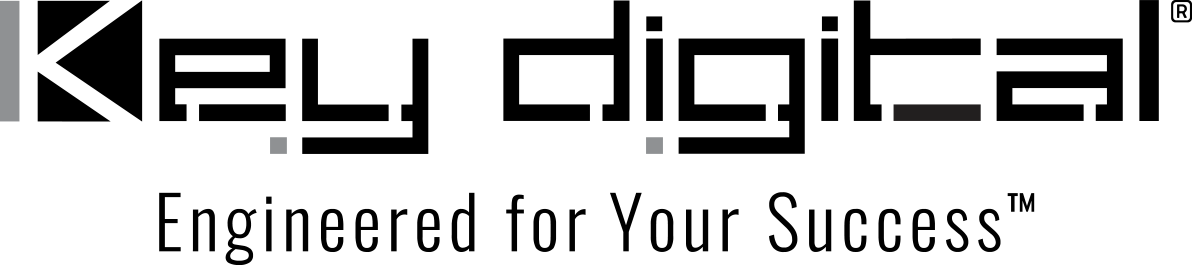 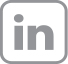 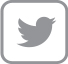 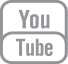 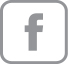 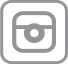 Contacts:Key DigitalMasha Lakhter, COO917.701.3238masha@keydigital.comClyne Media, Inc.Frank Wells, Senior Account Manager615.585.0597frank.wells@clynemedia.comKey Digital® introduces KD-FIX418A-2 4K HDMI Fixer— The newly updated KD-FIX418A-2 Ultra HD/4K 18G HDMI Fixer connectivity repair and audio de-embedding device resolves common HDMI integration obstacles —MOUNT VERNON, NY, November 6, 2023 – Key Digital®, award-winning developer and manufacturer of leading-edge digital video processing and video signal distribution solutions, has introduced the KD-FIX418A-2, an update to its in-line Ultra HD/4K 18G HDMI Fixer, a diminutive connectivity repair and audio de-embedding device that resolves common HDMI integration obstacles related to Hot Plug Detection, EDID handshaking, HDCP authentication and signal degradation.Updated chipsets and a new circuit design for the KD-FIX418A-2 provided Key Digital the opportunity to refine the feature set for the evolving AV marketplace. The third-generation KD-FIX418A-2 offers switchable 4K down-conversion to 1080p to support legacy monitors and projectors, as well as de-embedded digital audio via a TOSLINK optical port.“Every AV tech should have a KD-FIX418A-2 in their kit,” says Key Digital VP of Sales DeWayne Rains. “Whether it’s used to identify an issue, as a short-term fix or a permanent solution, the KD-FIX418A-2 is an inexpensive tool that reliably solves HDMI related problems.”The KD-FIX418A-2 supports video resolutions from SD up to 4096x2160 with fully licensed HDCP 2.2 compatibility, deep color support and HDR10 and Dolby Vision extended luminance level. Key Digital’s Full Buffer System manages TMDS re-clocking / signal re-generation, HDCP authentication to source and display, Hot Plug management, and EDID control handshake. An internal library of 15 internal EDID handshakes, in addition to native EDID data copied from the output/display, ensure the optimal source image is output from the source device. In cases where layers of connectivity or non-standard devices in-line lead to a video source not detecting a display/sync device, and thus not outputting a signal, the KD-FIX418A-2’s Forced HPD tool fixes the Hot Plug Detection voltage ON to inform the source device that there is a live display to receive its signal. Bi-directional communication passes ARC return audio from a connected ARC supported display to a connected ARC supported HDMI source and CEC control is also passed from a connected display to the selected HDMI source.Analog and digital audio de-embedding is facilitated through 3.5mm analog stereo and optical digital connectors to enable integration of HDMI transported audio into distributed audio systems, audio DSPs, amplifiers or sound bars. The digital audio output supports PCM stereo audio and Dolby and DTS formats from stereo to 7.1 channels.The Key Digital KD-FIX418A-2 HDMI Fixer is shipping from stock at an MSRP of $265.00.LinksKey DigitalKD-FIX418A-2 HDMI Fixer…ends 391 wordsPhoto File 1: KD_FIX418A_2_Input.jpg
Photo Caption 1: The newly updated KD-FIX418A-2 Ultra HD/4K 18G HDMI Fixer connectivity repair and audio de-embedding device resolves common HDMI integration obstaclesPhoto file 2: KD_FIX418A_2_Output.jpgPhoto caption 2: The output panel of the newly updated KD-FIX418A-2 Ultra HD/4K 18G HDMI FixerPhoto file 3: KD_FIX418A_2_sides.jpgPhoto caption 3: The side panels of the newly updated KD-FIX418A-2 Ultra HD/4K 18G HDMI FixerPhoto file 4: KD_FIX418A_2_UseExamples.jpgPhoto caption 4: Use examples of the Key Digital KD-FIX418A-2 Ultra HD/4K 18G HDMI FixerAbout Key Digital:Established in 1999, Key Digital® designs and engineers intuitive digital A/V connectivity and control solutions that embody excellence. Key Digital delivers reliable, superior-quality, easily-implemented, versatile, high-performance products for corporate, education, government, house-of-worship, bar & restaurant, digital signage and residential A/V applications.  Founded by innovator Mike Tsinberg, holder of over 40 digital video and HDTV patents, Key Digital designs and engineers its products in-house at its USA headquarters in Mount Vernon, New York. The result of meticulous research, development and testing, Key Digital products showcase the company’s extensive, unparalleled technical knowledge and expertise, as well as its market-driven approach, serving as a partner to consultants, designers, and system integration firms in the A/V industry. Key Digital works as its clients’ extended engineering team, developing customized solutions for specific applications. Key Digital is an lnfoComm, CEDIA, CES, and NAHB award-winning manufacturer. Key Digital, Engineered For Your Success™For more information, visit our webpage at www.keydigital.com. Follow Key Digital on social media: